 SOLICITUD DE DESCUENTO CUOTA SEMESTRAL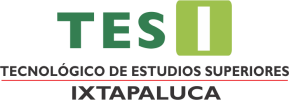 Ixtapaluca, Estado de México a __________________________ de 202___Por medio de la presente, me dirijo a las autoridades del Tecnológico de Estudios Superiores de Ixtapaluca, para solicitar el apoyo del descuento a la cuota semestral correspondiente al periodo ___________, ya que no adeudo ninguna materia, por lo que soy estudiante regular de la carrera de _______________________________________________, y cumplo con el promedio de ___________  requerido para ser acreedor(a) del beneficio o apoyo que otorga esta Honorable Institución Educativa de Nivel Superior, el cual puede ser verificado por el Departamento de Control Escolar por medio de mi Kárdex.Por lo antes mencionado, solicito el apoyo de descuento del _________ % sobre la cuota semestral, tomando en cuenta mi promedio general. Me despido de ustedes, agradeciéndoles de antemano el apoyo que me sea brindado.A T E N T A M E N T ENOMBRE: ______________________________________________MATRÍCULA: ___________________________________________CARRERA: _____________________________________________TURNO: _______________________________________________TELÉFONO: ____________________________________________CORREO ELECTRÓNICO: __________________________________                                               __________________________       FIRMA DEL (LA) ALUMNO (A)